Clinic – Yes __ No __
Medicare #___________________ Insurance ___________ Cash _______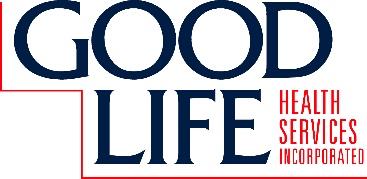 
Screening Questionnaire and Consent Form
Patient Information: (Patient to Complete)*
*Patient Name:_______________________________*Date of Birth: _________ *Age: ______ *Phone# _____________
*Address: _________________________________ *City: ________________________ *State: ______ *Zip: _________
*Gender (circle one) M or F *Which vaccine(s) would you like to receive today? _________________________________
*Medical Conditions: ______________________________________________ *Enter Weight if less than 110lbs:_______
For Emergency Use Only
*Primary Care Physician (PCP):___________________________________ *Dr. Phone number: _____________________
*PCP address – City: _____________________________________ State: _______________ Zip: ____________________
Email Address (for pharmacy only) :_____________________________________________________________________I authorize the pharmacist to send copies of my vaccine documents to my primary care provider.   Yes ___  No ___
Failure to select yes or no will result in the vaccine documents being sent to my PCP, if known, as state laws & regulations require for my state. 
I authorize the release of any medical or other information with respect to this vaccine to my healthcare providers, Medicare, Medicaid or other third party payer as needed for request payment of authorized benefits to be made on my behalf to Good Life Pharmacy. I acknowledge that if my insurance does not cover the cost of administering the vaccine at the pharmacy, then payment must be made at the time of the administration of the vaccine.I acknowledge that my vaccination record may be shared with federal or state or city agencies for registry reporting.I acknowledge that the pharmacist recommends that vaccinated patients should remain in the waiting area, for 20 minutes, after the administration of the immunization.I acknowledge receipt of Good Life’s Privacy Practice Policy.I acknowledge that the administration of an immunization or vaccine does not substitute for an annual check-up with the patient’s PCP.I have read, or have had read to me the Vaccination Information Sheet (VIS) regarding the vaccine(s). I have had the opportunity to ask questions that were answered to my satisfaction and understand the benefits and risks of the vaccine(s). I consent to, or give consent for, the administration of the vaccine(s). I fully release the discharge of Good Life Health Care, Inc., pharmacist, officers, directors and employees from any liability for illness, injury, loss, or damage which may result there from.
Patient Signature or legal guardian signature - __________________________________________________________
If legal guardian print name - ________________________________________________________________________

Pharmacy Use only (check vaccine administered)
		Place Rx Label Here					   Place Rx Label Here
Lot # __________________________				Lot # _______________________
Exp. Date ______________________				Exp. Date ___________________
Site RA or LA (circle one)					Site RA or LA (circle one)

Signature of Pharmacist who administered Vaccine(s) and provided VIS to patient: _______________________________

License # : __________________ Date: ________________The following questions will help us determine which vaccines may be given today.  If a question is not clear, please ask your pharmacist to explain it.YesNoDon’t KnowAre you sick today?Do you have a long term health problem with heart disease, kidney disease, metabolic disorder (e.g. diabetes), anemia or other blood disorders?Do you have a long term health problem with lung disease or asthma? Do you smoke?Do you have allergies to medications, food (e.g. eggs), latex or any vaccine component (e.g. neomycin, formaldehyde, gentamicin, thimerosal, bovine protein, phenol, polymyxin, gelatin, baker’s yeast or yeast?Have you received any vaccinations in the past 4 weeks?Have you ever had a serious reaction after receiving a vaccination?Do you have a neurological disorder such as seizures or other disorders that affect the brain or have had a disorder that resulted from a vaccine (e.g. Guilain-Barre Syndrome)?Do you have cancer, leukemia, AIDS, or any other immune system problem? (in some circumstances you may be referred to your physician.)Do you take prednisone, other steroids, or anticancer drugs, or have you had radiation treatments?During the past year, have you received a transfusion of blood or blood products, including antibiodies?Are you a parent, family member, or caregiver to a new born infant?For children receiving FluMist©: Do you receive long term aspirin therapy or have a history of wheezing (2-4y/o)?For women: Are you pregnant or could you become pregnant in the next three months?Did you bring your Immunization Record Card with you?Have you had the following vaccines:YesNoDon’t KnowPneumococcal Vaccine - Shingles Vaccine - Whooping Cough (Tdap) VaccineInfluenza InjectionMeningococcalZoster (Shingles)PneumococcalTdTdapHepatitis BHepatitis AHepatitis A & BHPVMMRInfluenza NasalVaricellaDTaPLHib:IPV:OtherOther